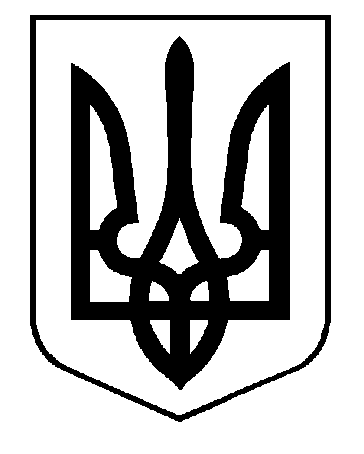 ХАРКІВСЬКА ОБЛАСНА РАДАКОМУНАЛЬНИЙ ЗАКЛАД «ХАРКІВСЬКА САНАТОРНА ШКОЛА № 9» ХАРКІВСЬКОЇ ОБЛАСНОЇ РАДИН А К А З01.09.2021                                                                                                           № 69Про організацію роботи щодо запобігання всім видам дитячого  травматизму                                                                                                    у  2021/2022  навчальному роціНа виконання законів України «Про освіту», «Про повну загальну середню освіту», «Про дорожній рух», листа Департаменту науки і освіти Харківської обласної державної адміністрації від 11.04.2017 №01-36/1562 «Про методичні рекомендації з питань самоушкоджень, травмувань серед учнів загальноосвітніх навчальних закладів»; листа Департаменту науки і освіти Харківської обласної державної адміністрації від 30.08.2017 №01-36/3421 «Щодо заходів безпеки»; листа Департаменту науки і освіти Харківської обласної державної адміністрації від 11.04.2019 №01-30/1837 «Про надання інформації» (пам’ятка «Як не стати жертвою вуличної злочинності»); листа Департаменту науки і освіти Харківської обласної державної адміністрації «Про інформування» («Пам’ятка щодо дій у разі виявлення підозрілих предметів, транспортних засобів та осіб. А також ознак підготовки злочину терористичного характеру»); вимог нормативних актів з питань безпеки життєдіяльності учнів, розділу ІV, пункту 1.2. «Безпека життєдіяльності, охорона та зміцнення здоров`я учнів» плану роботи санаторної школи №9 на 2020/2021 навчальний рік, з метою активізації та посилення особистої відповідальності педагогів за життя і здоров`я дітейНАКАЗУЮ:Вихователям:Спланувати роботу з попередження дитячого травматизму в календарних планах виховної роботи.                                                                                             До 03.09.2021.Провести вступний та первинний інструктажі з учнями 1 – 10 класів. Зробити відповідні записи у класних журналах та журналах інструктажів                                                                                                         До 02.09.2021.Продовжити роботу з учнями згідно з планом навчання заходам безпеки, засобам захисту від впливу небезпечних факторів, викликаних надзвичайними ситуаціями, наданню домедичної допомоги.                                                                                 Протягом навчального року.Проводити комплекс тематичних бесід з попередження дитячого травматизму, додаткові бесіди щодо випадків травмування дітей.                                                                                 Протягом навчального року                                                                                                                                                                        у відведені планом терміни.Своєчасно робити записи у класних журналах щодо проведення тематичних занять-бесід. З відсутніми учнями проводити індивідуальні  заняття-бесіди, фіксувати їх у журналах.                                                                                Протягом навчального року.Залучати до роботи фахівців: працівників медичних, юридичних закладів, служби МНС.                                                                                Протягом навчального року.Організовувати змістовне дозвілля дітей, проводити інструктажі перед проведенням масових заходів, виїздів за територію навчального закладу. Записи інструктажів здійснювати в окремому журналі.                                                                                 Протягом навчального року.Тримати на постійному контролі відвідування учнями школи, з`ясовувати причини відсутності. Випадки пропуску уроків доводити до відома батьків, адміністрації.                                                                                 Протягом навчального року.Здійснювати контроль за розподілом чергування учнів 7 – 11 класів по школі, по їдальні, по вестибюлю, на поверхах школи.                                                                                                                 Постійно.Внести до порядку денного класних батьківських зборів питання відповідальності батьків за здоров`я, фізичний розвиток, життя дітей.                                                                                 Протягом навчального року. З метою пропаганди здорового способу життя, попередження дитячого травматизму, формування навичок поводження у різноманітних життєвих ситуаціях провести з учнями 1 – 11 класів:                 -   тиждень з основ безпеки життєдіяльності                                                                                      18.10.2021 – 22.10.2021;                  -   тиждень з правил дорожнього руху                                                                                      08.11.2021 – 12.11.20201;                  -   тиждень протипожежної безпеки                                                                                        07.02.2022 – 11.02.2022;                   -   День цивільного захисту                                                                                                              15.04.2022.2. Контроль за виконанням наказу покласти на Семенець А.П.  Директор санаторної  школи                                                                   В.І.КУЛІШ